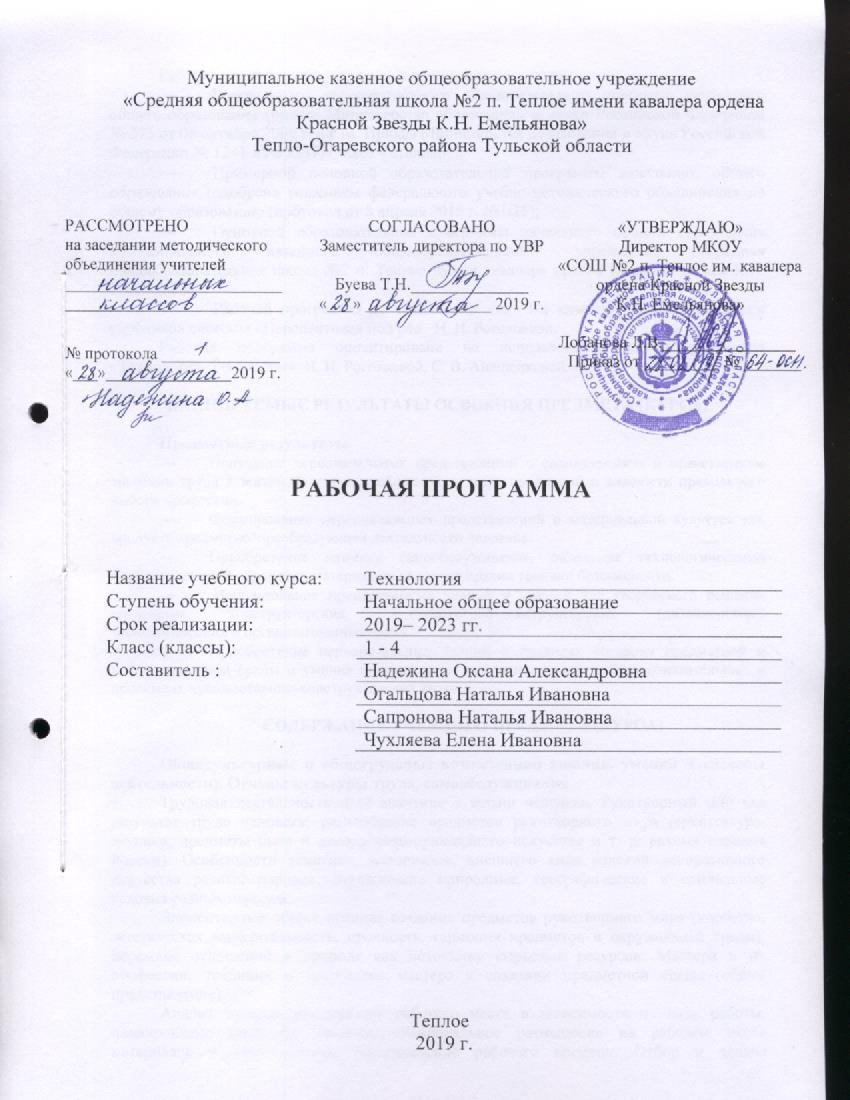 Рабочая программа по технологии составлена на основе: Федерального государственного образовательного стандарта начального общего образования (приказ Министерства образования и науки Российской Федерации № 373 от 06 октября 2009 г. с изм. Приказ Министерства образования и науки Российской Федерации № 1241 и № 2357) (далее – стандарт); Примерной основной образовательной программы начального общего образования (одобрена решением федерального учебно-методического объединения по общему образованию (протокол от 8 апреля 2015 г. №1/15); Основной образовательной программы начального общего образования муниципального казенного общеобразовательного учреждения «Средняя общеобразовательная школа №2 п. Теплое имени кавалера ордена Красной Звезды К.Н. Емельянова»; Рабочей программы по технологии для  1-4 классов. Предметной линии учебников системы «Перспектива» под ред.  Н. И. Роговцевой.Рабочая программа ориентирована на использование линии учебников «Технология. 1-4 классы». Н. И. Роговцевой, С. В. Анащенковой. ПЛАНИРУЕМЫЕ РЕЗУЛЬТАТЫ ОСВОЕНИЯ ПРЕДМЕТА (КУРСА)Предметные результатыПолучение первоначальных представлений о созидательном и нравственном значении труда в жизни человека и общества, о мире профессий и важности правильного выбора профессии.Формирование первоначальных представлений о материальной культуре как продукте предметно"преобразующей деятельности человека.Приобретение навыков самообслуживания, овладение технологическими приёмами ручной обработки материалов, усвоение правил техники безопасности. Использование приобретённых знаний и умений для творческого решения несложных конструкторских, художественно-конструкторских (дизайнерских), технологических и организационных задач.Приобретение первоначальных знаний о правилах создания предметной и информационной среды и умения применять их для выполнения учебно-познавательных и проектных художественно-конструкторских задач.СОДЕРЖАНИЕ УЧЕБНОГО ПРЕДМЕТА (КУРСА)Общекультурные и общетрудовые компетенции (знания, умения и способы деятельности). Основы культуры труда, самообслуживанияТрудовая деятельность и её значение в жизни человека. Рукотворный мир как результат труда человека; разнообразие предметов рукотворного мира (архитектура, техника, предметы быта и декоративно-прикладного искусства и т. д. разных народов России). Особенности тематики, материалов, внешнего вида изделий декоративного искусства разных народов, отражающие природные, географические и социальные условия разных народов.Элементарные общие правила создания предметов рукотворного мира (удобство, эстетическая выразительность, прочность, гармония предметов и окружающей среды). Бережное отношение к природе как источнику сырьевых ресурсов. Мастера и их профессии; традиции и творчество мастера в создании предметной среды (общее представление).Анализ задания, организация рабочего места в зависимости от вида работы, планирование трудового процесса. Рациональное размещение на рабочем месте материалов и инструментов, распределение рабочего времени. Отбор и анализ информации (из учебника и дидактических материалов), её использование в организации работы. Контроль и корректировка хода работы. Работа в малых группах, осуществление сотрудничества, выполнение социальных ролей (руководитель и подчинённый).Элементарная творческая и проектная деятельность (создание замысла, его детализация и воплощение). Культура проектной деятельности и оформление документации (целеполагание, планирование, выполнение, рефлексия, презентация, оценка). Система коллективных, групповых и индивидуальных проектов. Культура межличностных отношений в совместной деятельности. Результат проектной деятельности — изделия, которые могут быть использованы для праздников, в учебной и внеучебной деятельности и т. п. Освоение навыков самообслуживания, по уходу за домом, комнатными растениями.Выполнение элементарных расчётов стоимости изготавливаемого изделия.Технология ручной обработки материалов.Элементы графической грамотыОбщее понятие о материалах, их происхождении. Исследование элементарных физических, механических и технологических свойств материалов, используемых при выполнении практических работ. Многообразие материалов и их практическое применение в жизни.Подготовка материалов к работе. Экономное расходование материалов. Выбор и замена материалов в соответствии с их декоративно"художественными и конструктивными свойствами, использование соответствующих способов обработки материалов в зависимости от назначения изделия.Инструменты и приспособления для обработки материалов (знание названий используемых инструментов), соблюдение правил их рационального и безопасного использования.Общее представление о технологическом процессе, технологической документации (технологическая карта, чертёж и др.); анализ устройства и назначения изделия; выстраивание последовательности практических действий и технологических операций; подбор и замена материалов и инструментов; экономная разметка; обработка с целью получения деталей, сборка, отделка изделия; проверка изделия в действии, внесение необходимых дополнений и изменений. Называние и выполнение основных технологических операций ручной обработки материалов: разметка деталей (на глаз, по шаблону, трафарету, лекалу, копированием, с помощью линейки, угольника, циркуля), раскрой деталей, сборка изделия (клеевая, ниточная, проволочная, винтовая и др.), отделка изделия или его деталей (окрашивание, вышивка, аппликация и др.). Умение заполнять технологическую карту. Выполнение отделки в соответствии с особенностями декоративных орнаментов разных народов России (растительный, геометрический и др.).Проведение измерений и построений для решения практических задач. Виды условных графических изображений: рисунок, простейший чертёж, эскиз, развёртка, схема (их узнавание). Назначение линий чертежа (контур, линии надреза, сгиба, размерная, осевая, центровая, разрыва). Чтение условных графических изображений. Разметка деталей с опорой на простейший чертёж, эскиз. Изготовление изделий по рисунку, простейшему чертежу или эскизу, схеме.Конструирование и моделированиеОбщее представление о конструировании изделий (технических, бытовых, учебных и пр.). Изделие, деталь изделия (общее представление). Понятие о конструкции изделия; различные виды конструкций и способы их сборки. Виды и способы соединения деталей. Основные требования к изделию (соответствие материала, конструкции и внешнего оформления назначению изделия).Конструирование и моделирование изделий из различных материалов по образцу, рисунку, простейшему чертежу или эскизу.Практика работы на компьютереИнформация, её отбор, анализ и систематизация. Способы получения, хранения, переработки информации.Назначение основных устройств компьютера для ввода, вывода, обработки информации. Включение и выключение компьютера и подключаемых к нему устройств. Клавиатура, общее представление о правилах клавиатурного письма, пользование мышью, использование простейших средств текстового редактора. Простейшие приёмы поиска информации: по ключевым словам, каталогам. Соблюдение безопасных приёмов труда при работе на компьютере; бережное отношение к техническим устройствам. Работа с ЦОР (цифровыми образовательными ресурсами), готовыми материалами на электронных носителях (СО). Работа с простыми информационными объектами (текст, таблица, схема, рисунок): преобразование, создание, сохранение, удаление. Создание небольшого текста по интересной детям тематике. Вывод текста на принтер. Использование рисунков из ресурса компьютера, программ Word.КАЛЕНДАРНО - ТЕМАТИЧЕСКОЕ ПЛАНИРОВАНИЕ1 КЛАСС2 КЛАСС3 КЛАСС4 КЛАСС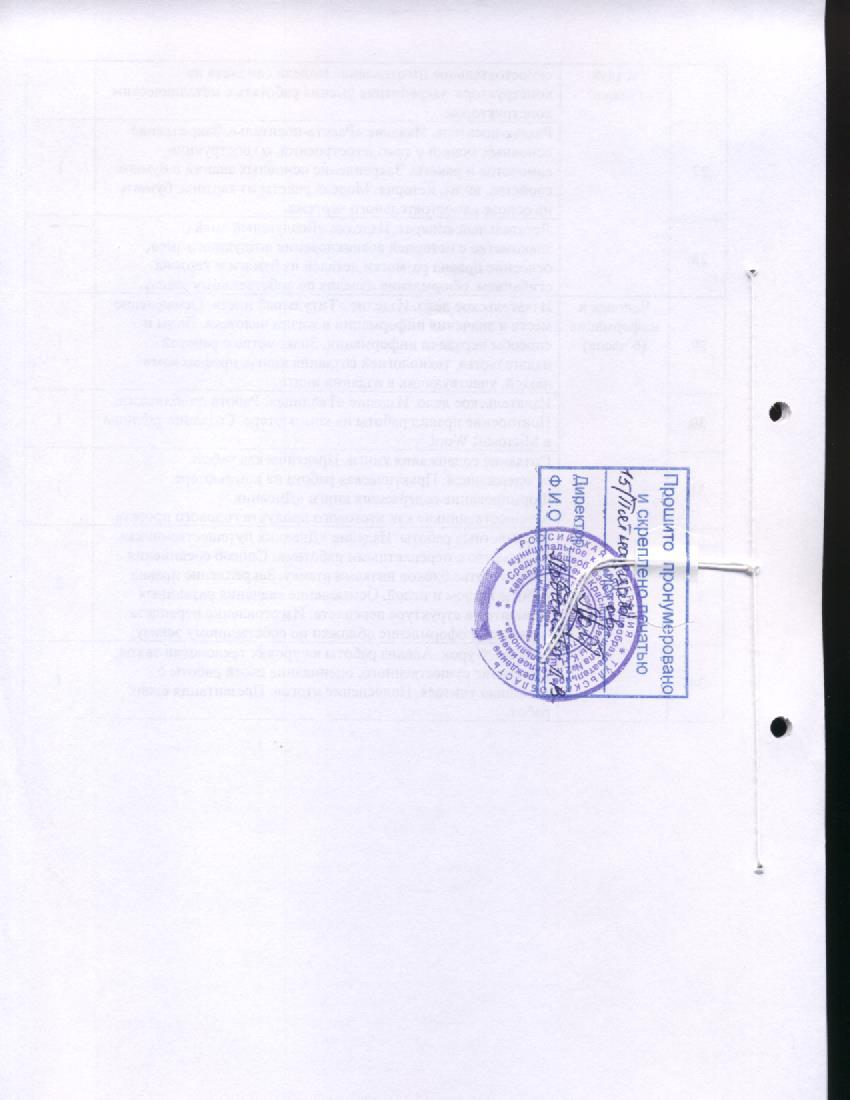 №п/пРазделТема урокаКоли-чество часов1.Давайте познакомимся(3 часа)Как работать с учебником? Я и мои друзья. Знакомство с учебником, условными обозначениями, критериями оценки изделия по разным основаниям.12.Давайте познакомимся(3 часа)Материалы и инструменты. Организация рабочего места. Знакомство с понятиями: материалы и инструменты. 13.Давайте познакомимся(3 часа)Что такое технология? Знакомство со значением слова «технология». Осмысление освоенных умений.14.Человек и земля(21 час)Природный материал. Изделие: «Аппликация из листьев». Исследование, наблюдение, сравнение, сопоставление природных материалов. Подготовка природных материалов к работе, приемы и способы работы с ними. Выполнение аппликации по заданному образцу. 15.Человек и земля(21 час)Пластилин. Изделие: аппликация из пластилина «Ромашковая поляна». Знакомство со свойствами пластилина. Выполнение аппликации из пластилина. Использование рубрики «Вопросы юного технолога» для организации своей деятельности и её рефлексии. 16.Человек и земля(21 час)Пластилин. Изделие «Мудрая сова». Изготовление изделия из природного материала с использованием техники соединения пластилином. Составление тематической композиции.17.Человек и земля(21 час)Растения. Получение и сушка семян. Использование растений человеком. Знакомство с частями растений. Знакомство с профессиями, связанными с земледелием.18.Человек и земля(21 час)Проект «Осенний урожай». Изделие: «Овощи из пластилина». Осмысление этапов проектной деятельности. Использование рубрики «Вопросы юного технолога» для организации своей деятельности и её рефлексии. Приобретение первичных навыков работы над проектом под руководством учителя. Отработка приемов работы с пластилином.19.Человек и земля(21 час)Бумага. Изделие: «Волшебные фигуры».  Знакомство с видами и свойствами бумаги. Приёмы и способы работы с бумагой. Знакомство с правилами разметки при помощи шаблона, сгибанием, правилами соединения деталей при помощи клея.110.Человек и земля(21 час)Бумага. Изделие «Закладка из бумаги». Составление симметричного орнамента из геометрических фигур.111.Человек и земля(21 час)Насекомые. Изготовление изделия из различных материалов (природные, бросовые материалы, пластилин, краски). Изделие «Пчёлы и соты». Знакомство с видами насекомых. использование человеком продуктов жизнедеятельности пчел. Составление плана изготовления изделия по образцу. изготовление изделия из различных материалов.112.Человек и земля(21 час)Дикие животные. Проект «Дикие животные». Изделие «Коллаж». Виды диких животных. Знакомство с техникой коллаж. Изготовление аппликации из журнальных вырезок в технике коллаж. Знакомство с правилами работы в паре.113.Человек и земля(21 час)Новый год. Проект «Украшаем класс к новому году». Изделия: «Украшение на ёлку», «Украшение на окно». Освоение проектной деятельности: работа в парах, распределение ролей, представление работы классы, оценка готового изделия.114.Человек и земля(21 час)Домашние животные. Изделие: «Котёнок». Виды домашних животных. Значение домашних животных в жизни человека. Изготовление фигурок домашних животных из пластилина. Закрепление навыков работы с пластилином.115.Человек и земля(21 час)Такие разные дома. Изделие: «Домик из веток». Знакомство с видами домов и материалами, применяемыми при их постройке. Практическая работа по определению свойств гофрированного картона. Изготовление макета дома с использованием гофрированного картона и природных материалов.116.Человек и земля(21 час)Посуда. Проект «Чайный сервиз». Изделия: «Чашка», «Чайник», «Сахарница». Знакомство с видами посуды и материалами, из которых их изготавливают. Использование посуды. Изготовление разных изделий по одной технологии из пластилина. Работа в группах при изготовлении изделий для чайного сервиза.117.Человек и земля(21 час)Урок-выставка. 118.Человек и земля(21 час)Свет в доме. Изделие: «Торшер». Знакомство с разнообразием осветительных приборов в доме. Сравнение старинных и современных способов освещения жилища. Изготовление торшера, закрепление навыков вырезания окружности. Знакомство с правилами безопасной работы шилом.119.Человек и земля(21 час)Мебель. Изделие «Стул». Знакомство с видами мебели и материалами, которые необходимы для её изготовления. освоение правил самообслуживания. Изготовление модели стула из гофрированного картона. Отделка изделия по собственному замыслу.120.Человек и земля(21 час)Одежда, ткань, нитки. Изделие: «Кукла из ниток». Знакомство с видами одежды, её назначением и материалами, из которых её изготавливают.  Способы создания одежды. Виды тканей и нитей, их состав, свойства, назначение и применение в быту и на производстве. Создание разных видов кукол из ниток по одной технологии.121.Человек и земля(21 час)Учимся шить. Изделия: «Строчка прямых стежков», «Строчка стежков с перевивом змейкой», «Строчка стежков с перевивом спиралью», «Закладка с вышивкой». Знакомство с правилами работы иглой. Освоение строчки прямых стежков, строчки стежков с перевивом змейкой, строчки стежков с перевивом спиралью.122.Человек и земля(21 час)Учимся шить. Пришиваем пуговицу с двумя отверстиями. Пришивание пуговицы с двумя отверстиями. 123.Человек и земля(21 час)Учимся шить. Изделие «Медвежонок». Использование разных видов стежков для оформления изделия. Оформление игрушки при помощи пуговиц. 124.Человек и земля(21 час)Передвижение по земле. Изделие «Тачка». Знакомство со средствами передвижения в различных климатических условиях. Значение средств передвижения в жизни человека. Знакомство с конструктором, его деталями и приёмами соединения деталей. Изготовление из конструктора модели тачки.125.Человек и вода(3 часа)Вода в жизни человека. Вода в жизни растений. Проращивание семян. Осмысление значимости воды для человека и растений. Выращивание растений и уход за комнатными растениями. Проведение эксперимента по определению всхожести семян. Проращивание семян.126.Человек и вода(3 часа)Питьевая вода. Изделие: «Колодец». Изготовление модели колодца из разных материалов. Анализ конструкции изделия, создание модели параллелепипеда при помощи шаблона развёртки и природного материала. Создание композиции на основе заданного в учебнике образца.127.Человек и вода(3 часа)Передвижение по воде. Проект: «Речной флот». Изделия: «Кораблик из бумаги», «Плот». Знакомство со значением водного транспорта для жизнедеятельности человека. создание из бумаги модели кораблика, плота.128.Человек и воздух(3 часа)Использование ветра. Изделие «Вертушка». Осмысление способов использования ветра человеком. Работа с бумагой. Изготовление макета по шаблону.  Рациональное размещение материалов и инструментов. Знакомство со способами разметки при помощи линейки. Изготовление модели флюгера из бумаги. Оформление изделия по самостоятельному замыслу.129.Человек и воздух(3 часа)Полёты птиц. Изделие: «Попугаи». Знакомство с видами птиц. Закрепление навыков работы с бумагой. Знакомство со способами создания мозаики с использование техники «рваная бумага». Выполнение аппликации. 130.Человек и воздух(3 часа)Полёты человека. Изделия: «Самолёт», «Парашют». Знакомство с видами летательных аппаратов. Моделирование. изготовление моделей самолета и парашюта. Закрепление умений работать с бумагой в технике оригами. Размечать по шаблону. Оформление изделия по собственному замыслу. 131.Человек и информация(3 часа)Способы общения. Изделия: «Письмо на глиняной дощечке», «Зашифрованное письмо». Изучение способов общения и получения информации. Закрепление способов работы с бумагой, картоном, глиной. Создание рисунка на пластичном материале при помощи продавливания. 132.Человек и информация(3 часа)Важные телефонные номера. Изделие: «Важные телефонные номера». Знакомство со способами передачи информации. Перевод информации в знаково-символическую систему. Осмысление значения дорожных знаков для обеспечения безопасности. Определение безопасного маршрута от дома до школы, его графическое отображение.133.Человек и информация(3 часа)Компьютер. Изучение компьютера и его частей. Освоение правил пользования компьютером.1№ п/пРазделТема урокаКоли-чество часов1.Давайте познако-мимся(1 час)Здравствуй, дорогой друг! Как работать с учебником. знакомство с учебником, условными обозначениями, критериями оценки изделия по разным основаниям.12.Человек и земля(23 часа)Земледелие. Деятельность человека на земле. Способы обработки земли и выращивания овощных культур. Значение овощных культур для человека. Технология выращивания лука в домашних условиях. Наблюдение за ростом растения и оформление записей о происходящих изменениях. Практическая работа «Выращивание лука».  13.Человек и земля(23 часа)Посуда. Изделие: «Корзина с цветами». Виды посуды и материалы, из которых она изготавливается. Способы изготовления посуды из глины и оформление её при помощи глазури. Назначение посуды. Плетение корзин. 14.Человек и земля(23 часа)Посуда. Изделие: «Семейка грибов на поляне». Закрепление приёмов работы с пластилином. Составление плана работы по слайдам. Оформление композиции с использованием природных материалов.  15.Человек и земля(23 часа)Работа с пластичными материалами – тестопластика. Изделие: «Игрушка - магнит из теста».  Знакомство с новой техникой изготовления изделий – тестопластикой. Сравнение приёмов работы с соленым тестом и приемов работы с пластилином. Знакомство с профессиями пекаря, кондитера. 16.Человек и земля(23 часа)Работа с пластичными материалами (глина и пластилин). Проект «Праздничный стол». Изготовление изделий из пластичных материалов. Сравнение свойств солёного теста, глины и пластилина. Анализ форм и вида изделия, определение последовательности выполнения работы. 17.Человек и земля(23 часа)Народные промыслы. Хохлома. Работа с папье-маше. Изделие «Золотая хохлома» (миска в технике папье-маше). Технология создания хохломского растительного орнамента. Способы нанесения орнамента на объемной изделие. 18.Человек и земля(23 часа)Народные промыслы. Городец. Работа с бумагой. Аппликационные работы. Изделие: разделочная доска «Городецкая роспись». Особенности народного промысла городецкая роспись. Особенности создания городецкой росписи. Выполнение аппликации из бумаги.19.Человек и земля(23 часа)Народные промыслы. Дымково. Работа с пластичными материалами (пластилин) Изделие «Дымковская игрушка». Особенности народного промысла дымковская игрушка. Особенности создания дымковской игрушки. Закрепление навыков работы с пластилином. Самостоятельное составление плана работы по изготовлению изделия.110.Человек и земля(23 часа)Народные промыслы. Матрёшка. Работа с текстильными материалами. Изделие: «Матрёшка». Работа резчика по дереву и игрушечника. Разные способы росписи матрешек: семеновская, вятская, загорская (сергиево-посадская), полховско-майдановская, авторская. Анализ изготовления изделия согласно заданной последовательности. Разметка деталей на ткани по шаблону. Соединение деталей из разных материалов при помощи клея.111.Человек и земля(23 часа)Работа с пластичными материалами (пластилин). Рельефные работы. Изделие «Деревня» (пейзаж). Выполнение деревенского пейзажа в технике рельефной картины. Закрепление умений работать с пластилином и составлять тематическую композицию. Прием получения новых оттенков пластилина.112.Человек и земля(23 часа)Человек и лошадь. Работа с картоном. Конструирование. Изделие: игрушка «Лошадка». Значение лошади в жизни человека. Конструирование из бумаги движущейся игрушки лошадка. Создание движущейся конструкции. Закрепление навыков разметки деталей по шаблону. Подвижное соединение деталей при помощи иглы и ниток, скрепок. 113.Человек и земля(23 часа)Домашние птицы. Работа с природными материалами. Мозаика. Изделие: композиция «Курочка из крупы» или «Петушок». Природные материалы для изготовления изделий: пшено, фасоль, семена и др. Свойства природных материалов и приемы работы с этими материалами. Аппликация из природных материалов. Прием нанесения разметки при помощи кальки.114.Человек и земля(23 часа)Работа с бумагой. Конструирование. Изделие: проект «Деревенский двор». Групповая работа.  Распределение обязанностей в группе. Самостоятельное составление плана работы на основе рубрики «Вопросы юного технолога». Изготовление объемных изделий на основе развертки. 115.Человек и земля(23 часа)Новый год. Работа с различными материалами. Изделия «Новогодняя маска», «Елочные игрушки из яиц». История возникновения ёлочных игрушек и традиции празднования Нового года. Симметричные фигуры. Приемы изготовления изделий из яичной скорлупы. Создание разных изделий по одной технологии. 116.Человек и земля(23 часа)Строительство. Работа с бумагой. Полуобъемная пластика. Изделие «Изба» или «Крепость» (композиция).  Особенности деревянного зодчества. Знакомство с профессией плотника. Различные виды построек деревянного зодчества. Конструкция русской избы.  117.Человек и земля(23 часа)Работа с волокнистыми материалами. Помпон. Изделие «Домовой». Традиции оформления русской избы, правила приема гостей. Традиции и поверья разных народов. Правила работы с новым инструментом – циркулем. Изготовление помпона и игрушки на основе помпона. 118.Человек и земля(23 часа)Проект «Убранство избы». Работа с пластичными материалами (пластилин, глина). Лепка. Изделие «Русская печь» (композиция). Сравнение русской печи с видами печей региона проживания. Изготовление модели печи из пластичных материалов. Самостоятельное составление плана изготовления изделия по иллюстрации.  119.Человек и земля(23 часа)Продолжение работы над проектом «Убранство избы». Работа с бумагой. Плетение. Изделие «Коврик». Знакомство со структурой ткани, переплетение нитей. Изготовление моделиковра, освоение способа переплетения полосок бумаги. выполнение разных видов переплетения.120.Человек и земля(23 часа)Завершение работы над проектом «Убранство избы». Работа с картоном. Конструирование. Изделие «Стол и скамья».   Конструирование мебели из картона. 121.Человек и земля(23 часа)Народный костюм. Работа с волокнистыми материалами и картоном. Плетение. Изделия: композиция «Русская красавица». Национальный костюм и особенности его украшения. Национальные костюмы разных народов и национальные костюмы региона проживания. Соотнесение материалов, из которых изготавливаются национальные костюмы, с природными особенностями региона. Виды, свойства и состав ткани. Виды волокон. Работа с нитками и картоном. Освоение приемов плетения в три нити.122.Человек и земля(23 часа)Работа с бумагой. Аппликационные работы. Создание национального костюма (женского и мужского). Изделие: «Костюмы для Ани и Вани». Создание национального костюма. элементы мужского и женского костюмов. Способы украшения костюмов. Изготовление изделия с помощью технологической карты. Знакомство с правилами разметки ткани.  123.Человек и земля(23 часа)Работа с ткаными материалами. Шитье. Технология выполнения строчки косых стежков. Изделие: «Кошелёк». Технология выполнения строчки косых стежков. Работа с тканевыми материалами. Разметка ткани по шаблону, изготовление выкройки. Виды ниток и их назначение. Правила работы иглой. 124.Человек и земля(23 часа)Работа с ткаными материалами. Вышивание. Виды швов и стежков для вышивания. Изделие: «Салфетка». Способы оформления изделия вышивкой. Виды швов и стежков для вышивания. Технология выполнения тамбурных стежков.  Использование  литературного текста для получения информации125.Человек и вода(3 часа)Рыболовство. Работа с волокнистыми материалами. Изонить. Изделие: композиция «Золотая рыбка».  126.Человек и вода(3 часа)Рыболовство. Работа с природными материалами. Конструирование. Проект «Аквариум». Изделие: «Аквариум». 127.Человек и вода(3 часа)Рыболовство Работа с бумагой и волокнистыми материалами. Полуобъёмная аппликация. Изделие: «Русалка». Использование литературных текстов для презентации изделия. 128.Человек и воздух(3 часа)Работа с бумагой. Складывание. Изделие: оригами «Птица счастья» . Значение символа в культуре. Способы работы с бумагой: сгибание, складывание. Освоение техники оригами.129.Человек и воздух(3 часа)Использование ветра. Работа с бумагой. Моделирование. Изделие: «Ветряная мельница». Использование силы ветра человеком. Работа с бумагой. Изготовление объемной модели мельницы на основе разметки. Самостоятельное составление плана изготовления изделия. 130.Человек и воздух(3 часа)Использование ветра. Работа с фольгой. Изделие: «Флюгер». Флюгер, его назначение, конструктивные особенности, использование.  Новые вид материала- фольга. Использование фольги. Соединение деталей при помощи скрепки. 131.Человек и информация(3 часа)Книгопечатание. История книгопечатания. Работа с бумагой и картоном. Выполнение чертежей, разметки по линейке. Изделие: «Книжка-ширма».  132.Человек и информация(3 часа)Поиск информации в Интернете. Способы поиска информации. Практическая работа №2 «Ищем информацию в Интернете» 133.Человек и информация(3 часа)Правила набора текста. Поиск в Интернете информации.134.Заключительный урок)(1 час)Подведение итогов. Организация выставки изделий. Презентация изделий. Выбор лучших работ.1№п/пРазделТема урокаКоли-чество часов1.Здравствуй, дорогой друг!(1 час)Как работать с учебником. Путешествуем по городу. повторение изученного в предыдущих классах. Особенности содержания учебника для 3 класса. Планирование изготовления изделия на основе рубрики «Вопросы юного технолога» и технологической карты.12.Человек и земля(21 час)Архитектура. Изделие «Дом». Основы черчения. Выполнение чертежа и масштабирование при изготовлении изделия. самостоятельное оформление изделия по эскизу.   13.Человек и земля(21 час)Городские постройки. Изделие «Телебашня». Назначение городских построек, их архитектурные особенности. Проволока: свойства и способы работы. 14.Человек и земля(21 час)Парк. Изделие «Городской парк». Природа в городской среде. Профессии, связанные с уходом за растениями в городских условиях. Макет городского парка. Сочетание различных материалов в работе над одной композицией. 15-6.Человек и земля(21 час)Проект «Детская площадка». Изделия «Качалка», «Песочница», «Игровой комплекс», «Качели». Алгоритм построения деятельности в проекте, выделение этапов проектной деятельности. Заполнение технологической карты. Работы мини-группах. Изготовление объемной модели из бумаги. 27.Человек и земля(21 час)Ателье мод. Одежда. Пряжа и ткани. Изделие «Строчка стебельчатых стежков», «Строчка петельных стежков», «Украшение платочка монограммой». Различные виды швов с использованием пяльцев. Техника выполнения стебельчатого шва. 18.Человек и земля(21 час)Ателье мод. Одежда. Пряжа и ткани. Изделие «Украшение фартука». Практическая работа «Коллекция тканей». Алгоритм выполнения аппликации.19.Человек и земля(21 час)Изготовление тканей. Изделие «Гобелен». Технологический процесс производства тканей. Производство полотна ручным способом. Изготовление гобелена по образцу.110.Человек и земля(21 час)Вязание. Изделие «Воздушные петли» Одежда для карнавала. Изделия «Кавалер», «Дама». Новый технологический процесс – вязание. Приемы вязания крючком.111.Человек и земля(21 час)Одежда для карнавала. Проведение карнавала в разных странах. Особенности карнавальных костюмов. Создание карнавальных костюмов из подручных материалов. Изготовление карнавального костюма для мальчика и девочки с использованием одной технологии.112.Человек и земля(21 час)Бисероплетение. Изделия «Браслетик», «Цветочки», «Подковки». Практическая работа «Ателье мод». Знакомство с новым материалом – бисером. Виды изделий из бисера. Освоение способов изделий из бисера.113.Человек и земля(21 час)Кафе. Изделие «Весы». Практическая работа «Кухонные принадлежности». Знакомство с работой кафе. Способы определения массы продуктов при помощи мерок. Работа с бумагой, конструирование модели весов.114.Человек и земля(21 час)Фруктовый завтрак. Изделия «Фруктовый завтрак», «Солнышко в тарелке». Практическая работа «Стоимость завтрака». Освоение способов приготовления пищи. приготовление блюда по рецепту и определение его стоимости. 115.Человек и земля(21 час)Сервировка стола. Изделие «Колпачок-цыплёнок». изготовление колпачка для яиц.116.Человек и земля(21 час)Бутерброды. Изделие «Бутерброды», «Радуга на шпажке». Приготовление холодных закусок по рецепту. 117.Сервировка стола. Изделия «Салфетница». Практическая работа «Способы складывания салфеток». Особенности сервировки стола. Изготовление салфеток для украшения праздничного стола с использованием симметрии.118.Магазин подарков. Изделия «Солёное тесто», «Брелок для ключей». Виды магазинов. Особенности работы магазина. работа с пластичным материалом.119.Соломка. Изделие «Золотистая соломка». Работа с природными материалами. Знакомство с новым видом природного материала – соломкой. Изготовление аппликации из соломки.120.Упаковка подарков. Изделие «Подарочная упаковка». Работа с бумагой и картоном. Изготовление коробки для подарка.121.Автомастерская. Изделие «Фургон Мороженое». Знакомство с историей создания и устройством автомобиля. Работа с картоном. Построение развертки при помощи вспомогательной сетки. Технология конструирования объемных изделий.122.Грузовик. Изделия «Грузовик», «Автомобиль». Практическая работа «Человек и земля». Работа с металлическим конструктором. Анализ конструкции готового изделия. 123.Человек и вода(4 часа)Мосты. Изделие «Мост». Конструктивные особенности мостов. Моделирование. Изготовление модели висячего моста. Работа с различными материалами. Новый вид соединения деталей – натягивание нитей.124.Человек и вода(4 часа)Водный транспорт. проект «Водный транспорт». Изделия «Яхта», «Баржа». Проектная деятельность. Работа с бумагой. Заполнение технологической карты.125.Человек и вода(4 часа)Океанариум. Проект «Океанариум». Изделие «Осьминоги рыбки». Практическая работа «Мягкая игрушка». Работа с текстильными материалами. Изготовление упрощенного варианта мягкой игрушки. Закрепление навыков выполнения стежков и швов.126.Человек и вода(4 часа)Фонтаны. Изделие «Фонтан». Практическая работа «Человек и вода». Виды и конструктивные особенности фонтанов. изготовление объемной модели фонтана из пластичных материалов.127.Человек и воздух(3 часа)Зоопарк. Изделие «Птицы». Практическая работа «Условные обозначения техники оригами». Знакомство с историей возникновения зоопарков в России. История возникновения искусства оригами. Работа с бумагой. Изготовление изделия в технике оригами.128.Человек и воздух(3 часа)Взлётная площадка. изделие «Вертолёт Муха». Знакомство с особенностями конструкции вертолета. Конструирование модели вертолета. Знакомство с новым материалом – пробкой.129.Человек и воздух(3 часа)Воздушный шар. Изделие «Воздушный шар». Практическая работа «Человек и воздух». Знакомство техникой папье-маше. Применение техники папье-маше для создания предметов быта. Освоение техники папье-маше. 130.Человек и информация(5 часов)Переплётная мастерская. Изделие «Переплётные работы». Освоение элементов переплетных работ (переплет листов в книжный блок) при изготовлении «Папки достижений».131.Человек и информация(5 часов)Почта. Особенности работы почты и профессиональная деятельность почтальона. Заполнение бланка почтового отправления.132-33.Человек и информация(5 часов)Кукольный театр. Проект «Готовим спектакль» Изделие «Кукольный театр». Осмысление способов передачи информации при помощи книги, письма, телеграммы, афиши, театральной программки, спектакля. заполнение технологических карт. Работа с бумагой по шаблону.234.Человек и информация(5 часов)Афиша. Изделие «Афиша». Итоговый тест.1№ п/пРазделТема урокаКоли-чество часов1.Как работать с учебником(1 час)Как работать с учебником. Ориентирование по разделам учебника. Систематизация знаний о материалах и инструментах. Знакомство с технологическими картами и критериями оценивания выполнения работы.12.Человек и земля(21 час)Вагоностроительный завод. Изделия «Ходовая часть (тележка)». Знакомство с историей развития железных дорог в России, с конструкцией вагонов разного назначения. Создание модели вагона из бумаги, картона. 13.Человек и земля(21 час)Вагоностроительный завод. Изделия «Пассажирский вагон». Проектная групповая деятельность, самостоятельное построение чертежа развертки вагона, чертеж и сборка цистерны. Знакомство с производственным циклом изготовления вагона.14.Человек и земля(21 час)Полезные ископаемые. Изделие «Буровая вышка». Знакомство с полезными ископаемыми, способами их добычи и расположением месторождений на территории России. изготовление модели буровой вышки из металлического конструктора.15.Человек и земля(21 час)Полезные ископаемые. Изделие «Малахитовая шкатулка». Знакомство с полезными ископаемыми, используемыми для изготовления предметов искусства, с новой техникой работы с пластилином. Изготовление изделия, имитирующего технику русской мозаики. 16-7.Человек и земля(21 час)Автомобильный завод. Изделие «КамАЗ».  Знакомство с производственным циклом создания автомобиля КамАЗ. Имитация бригадной работы. Работ с металлическим конструктором. Самостоятельное составление плана изготовления изделия. Совершенствование навыков работы с различными видами конструкторов..28.Человек и земля(21 час)Монетный двор. Проект «Медаль». Изделие «Стороны медали». Знакомство с основами чеканки медалей, особенностями формы медали. Овладение новым приемом – тиснение по фольге. 19.Человек и земля(21 час)Монетный двор. Проект «Медаль». Изделие «Медаль». Совершенствование умения заполнять технологическую карту. Работа с металлизированной бумагой – фольгой.110.Человек и земля(21 час)Фаянсовый завод. Изделие «Основа для вазы». Знакомство с особенностями изготовления фаянсовой посуды. Изготовление изделия с соблюдением отдельных этапов технологии создания изделий из фаянса. 111.Фаянсовый завод. Изделие «Ваза». Совершенствование работы с пластилином. Знакомство с особенностями профессиональной деятельности людей, работающих на фабриках по производству фаянса. 112.Швейная фабрика. Изделие «Прихватка». Знакомство с технологией производственного процесса на швейной фабрике и профессиональной деятельностью людей. Определение размера одежды при помощи сантиметра. Создание лекала и изготовление изделия с повторение элементов технологического процесса швейного производства. 113.Швейная фабрика. Изделие «Птичка». Работа с текстильными материалами. Соблюдение правил работы иглой, ножницами, циркулем. 114-15.Обувная фабрика. Изделие «Модель детской летней обуви». Знакомство с историей создания обуви. Знакомство с технологическим процессом производства обуви. Создание модели обуви из бумаги. Закрепление знаний о видах бумаги, приемах и способах работы с ней. 216-17.Деревообрабатывающее производство. Изделие «Лесенка-опора для растений». Знакомство с новым материалом – древесиной.  Знакомство со свойствами древесины. Осмысление значения древесины для производства и жизни человека. Изготовление изделий из реек. Самостоятельное декорирование.218.Кондитерская фабрика. Изделие «Пирожное «Картошка». Знакомство с историей и технологией кондитерских изделий, технологией производства шоколада из какао-бобов. знакомство с профессиями людей, работающих на кондитерских фабриках. Приготовление пирожного «Картошка». 119.Кондитерская фабрика. Изделие «Шоколадное печенье». Приготовление шоколадного печенья.120.Бытовая техника. Изделие «Настольная лампа». Знакомство с понятием «бытовая техника» и её значением в жизни людей. Освоение приемов работы в технике «витраж».  121.Бытовая техника. Изделие «Абажур». Сборка настольной лампы. 122.Тепличное хозяйство. Изделие «Цветы для школьной клумбы». Знакомство с видами и конструкцией теплиц. осмысление значения теплиц для жизнедеятельности человека. выращивание рассады в домашних условиях, уход за рассадой.123.Человек и вода(3 часа)Водоканал. Изделие «Фильтр для очистки воды». Знакомство с системой водоснабжения города.  Осмысление важности воды в жизни человека и растений. Знакомство со способом экономного расходования воды. 124.Человек и вода(3 часа)Порт. Изделие «Канатная лестница». Знакомство с работой порта и профессиями людей, работающих в порту. Освоение способов крепления предметов при помощи морских узлов. Изготовление лестницы с использованием способов крепления морскими узлами.125.Узелковое плетение. Изделие «Браслет». Знакомство с правилами работы и последовательностью создания изделий в технике макраме. Освоение одинарного плоского узла, двойного плоского узла. Сравнение способов вязания морских узлов и узлов в технике макраме.126.Человек и воздух(3 часа)Самолётостроение. Ракетостроение. Изделие «Самолёт». самостоятельное изготовление модели самолета из конструктора. закрепление умения работать с металлическим конструктором. 127.Человек и воздух(3 часа)Ракета-носитель. Изделие «Ракета-носитель». Закрепление основных знаний о самолетостроении, о конструкции самолетов и ракеты. Закрепление основных знаний о бумаге: свойства, виды, история. Модель ракеты из картона, бумаги на основе самостоятельного чертежа. 128.Человек и воздух(3 часа)Летательный аппарат. Изделие «Воздушный змей». знакомство с историей возникновения воздушного змея, освоение правил разметки деталей из бумаги и картона сгибанием. оформление изделия по собственному эскизу. 129.Человек и информация(6 часов) Издательское дело. Изделие «Титульный лист». Осмысление места и значения информации в жизни человека. Виды и способы передачи информации. Знакомство с работой издательства, технологией создания книги, профессиями людей, участвующих в издании книги.  130.Человек и информация(6 часов) Издательское дело. Изделие «Таблица». Работа с таблицами. Повторение правил работы на компьютере. Создание таблицы в Microsoft Word.131.Человек и информация(6 часов) Создание содержания книги. Практическая работа «Содержание». Практическая работа на компьютере. Формирование содержания книги «Дневник путешественника» как итогового продукта годового проекта.132-33.Человек и информация(6 часов) Переплетные работы. Изделие «Дневник путешественника». Знакомство с переплетными работами. Способ соединения листов шитье блоков нитками втачку. Закрепление правил работы шилом и иглой. Осмысление значения различных элементов в структуре переплета. Изготовление переплета дневника и оформление обложки по собственному эскизу.234.Человек и информация(6 часов) Итоговый урок. Анализ работы на уроках технологии за год, выделение существенного, оценивание своей работы с помощью учителя. Подведение итогов. Презентация своих работ.1